Contact: David EvansAutotrader/Suzuki/JGRMX Team Media Relations(704) 363-0923devans@jgrmx.comDaytona Race ReportHUNTERSVILLE, N.C. (March 12, 2017) – Daytona International Speedway was host to round 10 of the 2017 Monster Energy AMA Supercross Championship.  Fox Sports Two broadcast the event live in its entirety.  The Daytona International Speedway held the first ever round of the series in 1974 and is the only venue to remain part of the tour since the inception of Monster Energy Supercross 44 years ago.  It also has the distinction of hosting Joe Gibbs Racing’s four-wheel race teams during Monster Energy NASCAR Cup events.   Jake Weimer continues to substitute for Weston Peick while he recovers from injury, and Kyle Cunningham rode for the recently re-injured Matt Bisceglia in the 250SX East Series.    Justin Barcia won his Heat Race transferring directly to the Main Event.  The win, his first since Jan. of 2015 gave him an interview to the crowd, and the Fox Sports Two audience.  Weimer made the Main Event through Semi One.  A first turn crash in the Main Event had Barcia starting in the rear of the field with Weimer inside the top-10.  Barcia moved forward to finish 11th, and Weimer was 17th at the finish.In the 250 SX East Class Cunningham transferred to the Main Event through Heat Race One.  He started the Main Event in fifth position.  On lap eight he lost two spots but held seventh place to the finish.         The series heads to Lucas Oil Stadium in Indianapolis, Ind. on March 18.  The race will be broadcast live on Fox (network) at 7:00 p.m. (EST).     ###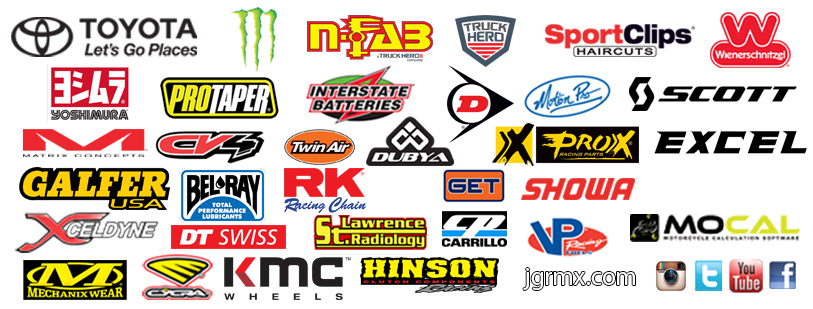 